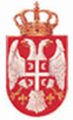 Република Србија КОМОРА ИЗВРШИТЕЉАЊегошева бр.73БеоградСаопштење: Начин доставе аката у извршном поступкуПоводом медијских објава, по којима су пензионерима извршитељи блокирали рачуне без њиховог знања, Комора извршитеља Србије сматра да је неопходно да јавност подсети на начин како, по закону, функционише систем спровођења извршења:• Када поверилац покрене поступак за спровођење извршења, односно за наплату комуналног потраживања, извршитељ, уколико су за то испуњене законске претпоставке, доноси закључак о извршењу.• Код комуналних потраживањa, односно потраживања на основу других веродостојних исправа, извршитељ за најмање 25 дана мора два пута да покуша да уручи дужнику на његовој адреси пребивалишта, боравишта односно седишта закључак о извршењу. • У случају да не успе да пронађе дужника на адреси из личне карте, након 2 неуспеле доставе, достављање се врши истицањем на огласну таблу суда.• Сваки неопходан податак о дужнику и његовој имовини, извршитељ прибавља из следећих извора: ПИО Фонд, Пореска управа, Катастар непокретности, банке, МУП, матичар.• Дужник има осам дана да  добровољно плати дуг и трошкове. Дужник има пет радних дана да уложи приговор на закључак, али тиме се не одлаже извршење.• Трошкови извршног поступка зависе од висине потраживања и радњи које је извршитељ предузео. Уколико плати дуг у року од осам дана, дужник се ослобађа обавезе плаћања 50% извршитељског хонорара.• Прописана је и могућност притужбе на рад извршитеља, а надзор над његовим радом врше Министарство правде, надлежни судови и Комора извршитеља Србије.Комора извршитеља Србије спроводи велику кампању у смислу едукације грађана и појашњења како функционишу извршитељи. Навике око примања судске поште у Србији треба да се мењају, јер су се променили и прописи. Не функционише више оно што су сви радили годинама, да не приме плаву коверту и то их ослобађа одговорности, на пример за прекршаје или неплаћене рачуне.У предлогу новог Закона о извршењу и обезбеђењу, који је сада у јавној расправи, чак се предвиђа да се промени начин доставе, како би било сигурно да је дужник обавештен. По предложеном решењу, извршитељи би морали преко курира да достављају решења о извршењу. То би драматично поскупело трошак доставе, са садашњих 45 динара за поштарину, на 1.080 динара са пдв-ом за курирску доставу. Ове повећане трошкове, уколико измена буде усвојена, на жалост, поново ће плаћати дужници.У Београду, 23. април 2015.